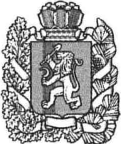 АДМИНИСТРАЦИЯ БОГУЧАНСКОГО  РАЙОНАП О С Т А Н О В Л Е Н И Е29.04.2020       	    	       с. Богучаны   	         	           № 458-пО внесении изменений в муниципальную программу Богучанского района «Молодежь Приангарья», утвержденную Постановлением  администрации Богучанского района  от 01.11.2013 № 1398-пВ соответствии со статьей 179 Бюджетного кодекса Российской Федерации, постановлением Правительства РФ от 14 февраля 2017 года № 181 «О Единой государственной информационной системе социального обеспечения», постановлением администрации Богучанского района от 17.07.2013  № 849-п «Об утверждении Порядка принятия решений о разработке муниципальных программ Богучанского района, их формировании и реализации», статьями  7,8,47  Устава Богучанского района,   ПОСТАНОВЛЯЮ:	1. Внести в постановление администрации Богучанского района  от 01.11.2013 № 1398-п «Об утверждении муниципальной программы «Молодежь Приангарья» следующие изменения:	1.1. В приложении 5 к муниципальной программе «Молодежь Приангарья»  подпрограмма 1 «Вовлечение молодежи Богучанского района в социальную практику», в паспорте подпрограммы  раздел «Объемы и источники финансирования подпрограммы на период действия подпрограммы с указанием на источники финансирования по годам реализации подпрограммы» изложить в следующей редакции:  	1.2. В приложении 6 к муниципальной программе «Молодежь Приангарья»  подпрограмма 2 «Патриотическое воспитание молодежи Богучанского района», в паспорте подпрограммы  раздел «Объемы и источники финансирования подпрограммы на период действия подпрограммы с указанием на источники финансирования по годам реализации подпрограммы» изложить в следующей редакции:  	1.3. Приложение № 2 к муниципальной программе «Молодежь Приангарья» изложить в новой редакции, приложение № 1 к настоящему постановлению.	1.4. Приложение № 3 к муниципальной программе «Молодежь Приангарья» изложить в новой редакции, приложение № 2 к настоящему постановлению. 	1.5. Приложение № 2 к подпрограмме 2 «Вовлечение молодежи Богучанского района в социальную практику» в рамках муниципальной программы  «Молодежь Приангарья» изложить в новой редакции, приложение № 3  к настоящему постановлению.	1.6. Приложение № 2 к подпрограмме «Патриотическое воспитание молодежи Богучанского района» в рамках муниципальной программы  «Молодежь Приангарья» изложить в новой редакции, приложение № 4 к настоящему постановлению.	2. Контроль за исполнением настоящего постановления на заместителя Главы  Богучанского района по экономике и планированию Н.В. Илиндееву.	3. Постановление  вступает в  силу  со дня,  следующего за днем  опубликования в Официальном вестнике Богучанского района.И.о. Главы Богучанского района						В.Р. Саар			Приложение № 2 к постановлению № 458-п от  «29» апреля 2020 г.Приложение № 3 к муниципальной программе «Молодежь Приангарья» Ресурсное обеспечение и прогнозная оценка расходов на реализацию целей муниципальной программы Богучанского района  с учетом источников финансирования, в том числе по уровням бюджетной системыОбъемы и источники финансирования подпрограммы на период действия подпрограммы с указанием на источники финансирования по годам реализации подпрограммыОбщий объем финансирования за счет средств районного бюджета на период реализации подпрограммы 2019-2022 гг – 12 188 043,85 руб.2019 год –2 710 503,85  рублей;2020 год –3 640 100,00  рублей;2021 год – 2 918 720,00  рублей.2022 год – 2 918 720,00  рублей.Объемы и источники финансирования подпрограммы на период действия подпрограммы с указанием на источники финансирования по годам реализации подпрограммы      Общий объем финансирования на реализацию мероприятий Подпрограммы на период 2019-2022 составляет всего 1 134 974,69 рублей, в том числе за счет средств краевого бюджета – 75 675,68 рублей, средства районного  бюджета –  1 059 299,01  рублей, из них по годам:в 2019 году всего 389 974,69  рублей, в том числе: средства краевого бюджета – 75 675,68,00 рублей, средства районного бюджета – 314 299,01  рублей;в 2020 году всего 245 000,00  рублей, в том числе: средства районного бюджета – 245 000,00  рублей;в 2021 году всего 250 000,00  рублей, в том числе: средства районного бюджета – 250 000,00  рублейв 2022 году всего 250 000,00  рублей, в том числе: средства районного бюджета – 250 000,00  рублей.Приложение № 1 к постановлению № 458-п от  «29» апреля 2020 г.Приложение № 2 к муниципальной программе "Молодежь Приангарья"Распределение планируемых расходов за счет средств районного бюджета по мероприятиям и подпрограммам муниципальной программыСтатус (муниципальная программа, подпрограмма) Наименование муниципальной программы, подпрограммы наименование главного распорядителя бюджетных средств     (далее - ГРБС)ГРБСРасходы по годам (рублей)Расходы по годам (рублей)Расходы по годам (рублей)Расходы по годам (рублей)Расходы по годам (рублей)Статус (муниципальная программа, подпрограмма) Наименование муниципальной программы, подпрограммы наименование главного распорядителя бюджетных средств     (далее - ГРБС)ГРБСтекущий финансовый годочередной финансовый годпервый год планового периодавторой год планового периодаИтого на   периодСтатус (муниципальная программа, подпрограмма) Наименование муниципальной программы, подпрограммы наименование главного распорядителя бюджетных средств     (далее - ГРБС)ГРБСтекущий финансовый годочередной финансовый годпервый год планового периодавторой год планового периодаИтого на   периодСтатус (муниципальная программа, подпрограмма) Наименование муниципальной программы, подпрограммы наименование главного распорядителя бюджетных средств     (далее - ГРБС)ГРБС20192020202120222019-2022Муниципальная программа «Молодежь Приангарья» всего расходные обязательства по программех15747664,0317206976,2016717647,2516698410,27       66 370 697,75   Муниципальная программа «Молодежь Приангарья» в том числе по ГРБС:Муниципальная программа «Молодежь Приангарья» Муниципальное казенное учреждение «Управление культуры, физической культуры, спорта и молодежной политики Богучанского района»85610769807,3811349081,0010632701,0010632701,0043384290,38Муниципальная программа «Молодежь Приангарья» Финансовое управление администрации Богучанского района8902143763,852500000,002500000,002500000,009643763,85Муниципальная программа «Молодежь Приангарья» Управление муниципальной собственностью Богучанского района8632834092,803357895,203584946,253565709,2713342643,521Подпрограмма 1«Вовлечение молодежи Богучанского района в социальную практику» всего расходные обязательства по подпрогамме:х2710503,853640100,002918720,002918720,0012188043,851Подпрограмма 1«Вовлечение молодежи Богучанского района в социальную практику» в том числе по ГРБС: 1Подпрограмма 1«Вовлечение молодежи Богучанского района в социальную практику» Муниципальное казенное учреждение «Управление культуры, физической культуры, спорта и молодежной политики Богучанского района»856566740,001140100,00418720,00418720,00      2 544 280,00   1Подпрограмма 1«Вовлечение молодежи Богучанского района в социальную практику» Финансовое управление администрации Богучанского района8902 143 763,85 2 500 000,00 2 500 000,00 2 500 000,00       9 643 763,85   2Подпрограмма 2«Патриотическое воспитание молодежи Богучанского района» всего расходные обязательства по подпрогрмме:х389 974,69 245 000,00 250 000,00 250 000,00       1 134 974,69   2Подпрограмма 2«Патриотическое воспитание молодежи Богучанского района» в том числе по ГРБС: 2Подпрограмма 2«Патриотическое воспитание молодежи Богучанского района» Муниципальное казенное учреждение «Управление культуры, физической культуры, спорта и молодежной политики Богучанского района»856389 974,69 245 000,00 250 000,00 250 000,00       1 134 974,69   3Подпрограмма 3«Обеспечение жильем молодых семей в Богучанском районе» всего расходные обязательства по подпрогамме:х2834092,803357895,203584946,253565709,27    13 342 643,52   3Подпрограмма 3«Обеспечение жильем молодых семей в Богучанском районе» в том числе по ГРБС: 3Подпрограмма 3«Обеспечение жильем молодых семей в Богучанском районе» Управление муниципальной собственностью Богучанского района8632834092,803357895,203584946,253565709,27    13 342 643,52   4Подпрограмма 4«Обеспечение реализации муниципальной программы и прочие мероприятия» всего расходные обязательства по подпрогамме:х9 813 092,69 9 963 981,00 9 963 981,00 9 963 981,00     39 705 035,69   Подпрограмма 4«Обеспечение реализации муниципальной программы и прочие мероприятия» в том числе по ГРБС: Подпрограмма 4«Обеспечение реализации муниципальной программы и прочие мероприятия» Муниципальное казенное учреждение «Управление культуры, физической культуры, спорта и молодежной политики Богучанского района»8569 813 092,69 9 963 981,00 9 963 981,00 9 963 981,00     39 705 035,69   статусНаименование муниципальной программы, подпрограммы муниципальной программыОтветственный исполнитель, соисполнителиОценка расходов (рубли), годыОценка расходов (рубли), годыОценка расходов (рубли), годыОценка расходов (рубли), годыОценка расходов (рубли), годыстатусНаименование муниципальной программы, подпрограммы муниципальной программыОтветственный исполнитель, соисполнителитекущий финансовый год очередной финансовый год первый год планового периодавторой год палнового периода Итого на период статусНаименование муниципальной программы, подпрограммы муниципальной программыОтветственный исполнитель, соисполнители2019202020212022 2019-2022 Муниципальная программаМуниципальная программа "Молодежь Приангарья"Всего15747664,0317206976,2016717647,2516698410,2766370697,75Муниципальная программаМуниципальная программа "Молодежь Приангарья"в том числе:Муниципальная программаМуниципальная программа "Молодежь Приангарья"федеральный бюджет 668714,49429235,62472182,35450354,302020486,76Муниципальная программаМуниципальная программа "Молодежь Приангарья"краевой бюджет2303453,992460259,582644363,902646954,9710055032,44Муниципальная программаМуниципальная программа "Молодежь Приангарья"районный бюджет12775495,5514317481,0013601101,0013601101,0054295178,55Подпрограмма 1"Вовлечение молодежи Богучанского района в социальную практику"Всего2710503,853640100,002918720,002918720,0012188043,85Подпрограмма 1"Вовлечение молодежи Богучанского района в социальную практику"в том числе:Подпрограмма 1"Вовлечение молодежи Богучанского района в социальную практику"федеральный бюджет0,000,000,000,000,00Подпрограмма 1"Вовлечение молодежи Богучанского района в социальную практику"краевой бюджет0,000,000,000,000,00Подпрограмма 1"Вовлечение молодежи Богучанского района в социальную практику"районный бюджет2710503,853640100,002918720,002918720,0012188043,85Подпрограмма 2"Патриотическое воспитание молодежи Богучанского района"Всего389974,69245000,00250000,00250000,001134974,69Подпрограмма 2"Патриотическое воспитание молодежи Богучанского района"в том числе:Подпрограмма 2"Патриотическое воспитание молодежи Богучанского района"федеральный бюджет0,000,000,000,000,00Подпрограмма 2"Патриотическое воспитание молодежи Богучанского района"краевой бюджет75675,680,000,000,0075675,68Подпрограмма 2"Патриотическое воспитание молодежи Богучанского района"районный бюджет314299,01245000,00250000,00250000,001059299,01Подпрограмма 2"Патриотическое воспитание молодежи Богучанского района"юридические лица0,000,000,000,000,00Подпрограмма 3"Обеспечение жильем молодых семей в Богучанском районе"Всего2834092,803357895,203584946,253565709,2713342643,52Подпрограмма 3"Обеспечение жильем молодых семей в Богучанском районе"в том числе:Подпрограмма 3"Обеспечение жильем молодых семей в Богучанском районе"федеральный бюджет668714,49429235,62472182,35450354,302020486,76Подпрограмма 3"Обеспечение жильем молодых семей в Богучанском районе"краевой бюджет1165378,311428659,581612763,901615354,975822156,76Подпрограмма 3"Обеспечение жильем молодых семей в Богучанском районе"районный бюджет1000000,001500000,001500000,001500000,005500000,00Подпрограмма 4"Обеспечение реализации муниципальной программы и прочие мероприятия"Всего9813092,699963981,009963981,009963981,0039705035,69Подпрограмма 4"Обеспечение реализации муниципальной программы и прочие мероприятия"в том числе:Подпрограмма 4"Обеспечение реализации муниципальной программы и прочие мероприятия"федеральный бюджет0,000,000,000,00Подпрограмма 4"Обеспечение реализации муниципальной программы и прочие мероприятия"краевой бюджет1062400,001031600,001031600,001031600,004157200,00Подпрограмма 4"Обеспечение реализации муниципальной программы и прочие мероприятия"районный бюджет8750692,698932381,008932381,008932381,0035547835,69Приложение № 3 к постановлению № 458-п от  «29» апреля 2020 г.Приложение № 2 к подпрограммеВовлечение молодежи Богучанского районав социальную практику" муниципальной программыМолодежь ПриангарьяПеречень мероприятий подпрограммы с указанием объема средств на их реализацию и ожидаемых результатовПриложение № 3 к постановлению № 458-п от  «29» апреля 2020 г.Приложение № 2 к подпрограммеВовлечение молодежи Богучанского районав социальную практику" муниципальной программыМолодежь ПриангарьяПеречень мероприятий подпрограммы с указанием объема средств на их реализацию и ожидаемых результатовПриложение № 3 к постановлению № 458-п от  «29» апреля 2020 г.Приложение № 2 к подпрограммеВовлечение молодежи Богучанского районав социальную практику" муниципальной программыМолодежь ПриангарьяПеречень мероприятий подпрограммы с указанием объема средств на их реализацию и ожидаемых результатовПриложение № 3 к постановлению № 458-п от  «29» апреля 2020 г.Приложение № 2 к подпрограммеВовлечение молодежи Богучанского районав социальную практику" муниципальной программыМолодежь ПриангарьяПеречень мероприятий подпрограммы с указанием объема средств на их реализацию и ожидаемых результатовПриложение № 3 к постановлению № 458-п от  «29» апреля 2020 г.Приложение № 2 к подпрограммеВовлечение молодежи Богучанского районав социальную практику" муниципальной программыМолодежь ПриангарьяПеречень мероприятий подпрограммы с указанием объема средств на их реализацию и ожидаемых результатовПриложение № 3 к постановлению № 458-п от  «29» апреля 2020 г.Приложение № 2 к подпрограммеВовлечение молодежи Богучанского районав социальную практику" муниципальной программыМолодежь ПриангарьяПеречень мероприятий подпрограммы с указанием объема средств на их реализацию и ожидаемых результатовПриложение № 3 к постановлению № 458-п от  «29» апреля 2020 г.Приложение № 2 к подпрограммеВовлечение молодежи Богучанского районав социальную практику" муниципальной программыМолодежь ПриангарьяПеречень мероприятий подпрограммы с указанием объема средств на их реализацию и ожидаемых результатовПриложение № 3 к постановлению № 458-п от  «29» апреля 2020 г.Приложение № 2 к подпрограммеВовлечение молодежи Богучанского районав социальную практику" муниципальной программыМолодежь ПриангарьяПеречень мероприятий подпрограммы с указанием объема средств на их реализацию и ожидаемых результатовНаименование  подпрограммыГРБСКод бюджетной классификацииКод бюджетной классификацииКод бюджетной классификацииРасходы по годам реализации программы (рублей)Расходы по годам реализации программы (рублей)Расходы по годам реализации программы (рублей)Расходы по годам реализации программы (рублей)Расходы по годам реализации программы (рублей)Ожидаемый результат от реализации подпрограммного мероприятия (в натуральном выражении)Наименование  подпрограммыГРБСГРБСРзПрЦСРТекущий финансовый годОчередной финансовый годПервый год планового периодаВторой год планового периодаИтого на период Ожидаемый результат от реализации подпрограммного мероприятия (в натуральном выражении)Наименование  подпрограммыГРБСГРБСРзПрЦСР20192020202120222019-2022Ожидаемый результат от реализации подпрограммного мероприятия (в натуральном выражении)Подпрограмма 1 "Вовлечение молодежи Богучанского района в социальную практику" в рамках муниципальной программы "Молодежь Приангарья"Подпрограмма 1 "Вовлечение молодежи Богучанского района в социальную практику" в рамках муниципальной программы "Молодежь Приангарья"Подпрограмма 1 "Вовлечение молодежи Богучанского района в социальную практику" в рамках муниципальной программы "Молодежь Приангарья"Подпрограмма 1 "Вовлечение молодежи Богучанского района в социальную практику" в рамках муниципальной программы "Молодежь Приангарья"Подпрограмма 1 "Вовлечение молодежи Богучанского района в социальную практику" в рамках муниципальной программы "Молодежь Приангарья"Подпрограмма 1 "Вовлечение молодежи Богучанского района в социальную практику" в рамках муниципальной программы "Молодежь Приангарья"Подпрограмма 1 "Вовлечение молодежи Богучанского района в социальную практику" в рамках муниципальной программы "Молодежь Приангарья"Подпрограмма 1 "Вовлечение молодежи Богучанского района в социальную практику" в рамках муниципальной программы "Молодежь Приангарья"Подпрограмма 1 "Вовлечение молодежи Богучанского района в социальную практику" в рамках муниципальной программы "Молодежь Приангарья"Подпрограмма 1 "Вовлечение молодежи Богучанского района в социальную практику" в рамках муниципальной программы "Молодежь Приангарья"Подпрограмма 1 "Вовлечение молодежи Богучанского района в социальную практику" в рамках муниципальной программы "Молодежь Приангарья"Цель подпрограммы: создание условий успешной социализации и эффективной самореализации молодежи Богучанского районаЦель подпрограммы: создание условий успешной социализации и эффективной самореализации молодежи Богучанского районаЦель подпрограммы: создание условий успешной социализации и эффективной самореализации молодежи Богучанского районаЦель подпрограммы: создание условий успешной социализации и эффективной самореализации молодежи Богучанского районаЦель подпрограммы: создание условий успешной социализации и эффективной самореализации молодежи Богучанского районаЦель подпрограммы: создание условий успешной социализации и эффективной самореализации молодежи Богучанского районаЦель подпрограммы: создание условий успешной социализации и эффективной самореализации молодежи Богучанского районаЦель подпрограммы: создание условий успешной социализации и эффективной самореализации молодежи Богучанского районаЦель подпрограммы: создание условий успешной социализации и эффективной самореализации молодежи Богучанского районаЦель подпрограммы: создание условий успешной социализации и эффективной самореализации молодежи Богучанского районаЦель подпрограммы: создание условий успешной социализации и эффективной самореализации молодежи Богучанского районаЗадача подпрограммы 1. Развитие Молодежных общественных объединений, действующих на территории Богучанского районаЗадача подпрограммы 1. Развитие Молодежных общественных объединений, действующих на территории Богучанского районаЗадача подпрограммы 1. Развитие Молодежных общественных объединений, действующих на территории Богучанского районаЗадача подпрограммы 1. Развитие Молодежных общественных объединений, действующих на территории Богучанского районаЗадача подпрограммы 1. Развитие Молодежных общественных объединений, действующих на территории Богучанского районаЗадача подпрограммы 1. Развитие Молодежных общественных объединений, действующих на территории Богучанского районаЗадача подпрограммы 1. Развитие Молодежных общественных объединений, действующих на территории Богучанского районаЗадача подпрограммы 1. Развитие Молодежных общественных объединений, действующих на территории Богучанского районаЗадача подпрограммы 1. Развитие Молодежных общественных объединений, действующих на территории Богучанского районаЗадача подпрограммы 1. Развитие Молодежных общественных объединений, действующих на территории Богучанского районаЗадача подпрограммы 1. Развитие Молодежных общественных объединений, действующих на территории Богучанского районаМероприятие 1. Районный молодежный конкурс "За нами будущее!"Муниципальное казенное учреждение «Управление культуры, физической культуры, спорта и молодежной политики Богучанского района»856070706100800000,000,000,000,000,00Поступит не менее 26 заявок, не менее 18 проектных команд будет поддержано. Обеспечено софинансирование краевой субсидии на поддержку молодежных центровЗадача подпрограммы 2. Организация ресурсных площадок для реализации молодежной политики на территории Богучанского районаЗадача подпрограммы 2. Организация ресурсных площадок для реализации молодежной политики на территории Богучанского районаЗадача подпрограммы 2. Организация ресурсных площадок для реализации молодежной политики на территории Богучанского районаЗадача подпрограммы 2. Организация ресурсных площадок для реализации молодежной политики на территории Богучанского районаЗадача подпрограммы 2. Организация ресурсных площадок для реализации молодежной политики на территории Богучанского районаЗадача подпрограммы 2. Организация ресурсных площадок для реализации молодежной политики на территории Богучанского районаЗадача подпрограммы 2. Организация ресурсных площадок для реализации молодежной политики на территории Богучанского районаЗадача подпрограммы 2. Организация ресурсных площадок для реализации молодежной политики на территории Богучанского районаЗадача подпрограммы 2. Организация ресурсных площадок для реализации молодежной политики на территории Богучанского районаЗадача подпрограммы 2. Организация ресурсных площадок для реализации молодежной политики на территории Богучанского районаЗадача подпрограммы 2. Организация ресурсных площадок для реализации молодежной политики на территории Богучанского районаМероприятие 2.1 Организация и проведение районных и межпоселенческих (кустовых) молодежных проектов, мероприятий, слетов, программ, форумов, конкурсов, семинаров, игр и пр. (софинансирование краевой субсидии на поддержку молодежных центров)Муниципальное казенное учреждение «Управление культуры, физической культуры, спорта и молодежной политики Богучанского района»85607070610080000204260,0087400,0062400,0062400,00416460,00К 2022 году не менее 2070  молодых людей будет вовлечено в приоритетные направления молодежной полититки; Будет поддержано не менее 28 межпоселенческих (кустовых) молодежных событий с участием не менее 1500 человек на базе 8 ресурсных площадок; обеспечено софинансирование краевой субсидии на поддержку молодежных центров)Мероприятие 2.1 Организация и проведение районных и межпоселенческих (кустовых) молодежных проектов, мероприятий, слетов, программ, форумов, конкурсов, семинаров, игр и пр. (софинансирование краевой субсидии на поддержку молодежных центров)Муниципальное казенное учреждение «Управление культуры, физической культуры, спорта и молодежной политики Богучанского района»856070706100S4560212480,00206320,00206320,00206320,00831440,00К 2022 году не менее 2070  молодых людей будет вовлечено в приоритетные направления молодежной полититки; Будет поддержано не менее 28 межпоселенческих (кустовых) молодежных событий с участием не менее 1500 человек на базе 8 ресурсных площадок; обеспечено софинансирование краевой субсидии на поддержку молодежных центров)Мероприятие 2.1.1. Организация и проведение Молодежного образовательного форумаМуниципальное казенное учреждение «Управление культуры, физической культуры, спорта и молодежной политики Богучанского района»856070706100800100,00696380,000,000,00696380,00к 2022 году не менее 100 молодых людей примут участие в молодежном образовательном форумеМероприятие 2.2. Поддержка молодежных инициатив в рамках инфраструктурного проекта "Территория 2020"Муниципальное казенное учреждение «Управление культуры, физической культуры, спорта и молодежной политики Богучанского района»85607070610080000150000,00150000,00150000,00150000,00600000,00к 2022 году будет поддержано не менее 25 проектов, вовлечено в реализацию проектов не менее 100 человекМероприятие 2.3.. Реализация мероприятий по трудовому воспитанию несовершеннолетнихФинансовое управление администрации Богучанского района890070706100Ч00502143763,852500000,002500000,002500000,009643763,85Количество созданных временных рабочих мест для несовершеннолетних граждан, проживающих в Богучанском районе к 2022 г. составит  1078 мест, из них будет создано  временных рабочих мест, в том числе: в 2019 г. -144 места,  в 2020 г. –144 места, в 2021 г. –144 места, в 2022 г. –144 места, в том числе не менее 10 % для подростков, находящихся в ТЖС, СОП, группе риска.в том числе:Количество созданных временных рабочих мест для несовершеннолетних граждан, проживающих в Богучанском районе к 2022 г. составит  1078 мест, из них будет создано  временных рабочих мест, в том числе: в 2019 г. -144 места,  в 2020 г. –144 места, в 2021 г. –144 места, в 2022 г. –144 места, в том числе не менее 10 % для подростков, находящихся в ТЖС, СОП, группе риска.Администрация Ангарского сельсовета149300173610173610173610670130,00за период 2019-2022 будет создано  не менее 40 временных рабочих мест для несовершеннолетних, проживающих на территории Богучанского районаАдминистрация Артюгинского сельсовета74650868058680586805335065,00за период 2019-2022 будет создано не менее 20 временных рабочих мест для несовершеннолетних, проживающих на территории Богучанского районаАдминистрация Белякинского сельсовета74650868058680586805335065,00за период 2019-2022 будет создано не менее 20 временных рабочих мест для несовершеннолетних, проживающих на территории Богучанского районаАдминистрация Богучанского сельсовета74730868218682186821335193,00за период 2019-2022 будет созданоне менее 20 временных рабочих мест для несовершеннолетних, проживающих на территории Богучанского районаАдминистрация Говорковского сельсовета68413,85868058680586805328828,85за период 2019-2022 будет создано не менее 20 временных рабочих мест для несовершеннолетних, проживающих на территории Богучанского районаАдминистрация Красногорьевского сельсовета2388802777762777762777761072208,00за период 2019-2022 будет создано не менее 64 временных рабочих мест для несовершеннолетних, проживающих на территории Богучанского районаАдминистрация Манзенского сельсовета149300173610173610173610670130,00за период 2019-2022 будет создано не менее 40 временных рабочих мест для несовершеннолетних, проживающих на территории Богучанского районаАдминистрация Невонского сельсовета149300173610173610173610670130,00за период 2019-2022 будет создано не менее 40 временных рабочих мест для несовершеннолетних, проживающих на территории Богучанского районаАдминистрация Нижнетерянского сельсовета74650868058680586805335065,00за период 2019-2022 будет создано не менее 20 временных рабочих мест для несовершеннолетних, проживающих на территории Богучанского районаАдминистрация Новохайского сельсовета149300173610173610173610670130,00за период 2019-2022 будет создано не менее 40 временных рабочих мест для несовершеннолетних, проживающих на территории Богучанского районаАдминистрация Октябрьского сельсовета119440138888138888138888536104,00за период 2019-2022 будет создано не менее 32 временных рабочих мест для несовершеннолетних, проживающих на территории Богучанского районаАдминистрация Осиновомысского сельсовета74650868058680586805335065,00за период 2019-2022 будет создано не менее 20 временных рабочих мест для несовершеннолетних, проживающих на территории Богучанского районаАдминистрация Пинчугского сельсовета149300173610173610173610670130,00за период 2019-2022 будет создано не менее 40 временных рабочих мест для несовершеннолетних, проживающих на территории Богучанского районаАдминистрация Таежнинского сельсовета149300173610173610173610670130,00за период 2019-2022 будет создано не менее 40 временных рабочих мест для несовершеннолетних, проживающих на территории Богучанского районаАдминистрация Такучетского сельсовета74650868058680586805335065,00за период 2019-2022 будет создано не менее 20 временных рабочих мест для несовершеннолетних, проживающих на территории Богучанского районаАдминистрация Хребтовского сельсовета104510121527121527121527469091,00за период 2019-2022 будет создано не менее 28 временных рабочих мест для несовершеннолетних, проживающих на территории Богучанского районаАдминистрация Чуноярского сельсовета149300173610173610173610670130,00за период 2019-2022 будет создано не менее 40 временных рабочих мест для несовершеннолетних, проживающих на территории Богучанского районаАдминистрация Шиверского сельсовета119440138888138888138888536104,00за период 2019-2022 будет создано не менее 32 временных рабочих мест для несовершеннолетних, проживающих на территории Богучанского районаМерпориятие 2.4. Организация мероприятий по трудовому воспитаниюМуниципальное казенное учреждение «Управление культуры, физической культуры, спорта и молодежной политики Богучанского района»856070706100800000,000,000,000,000,00Все участники ТОС обеспечены униформой; обеспечено проведение не менее 12 районных мероприятий по трудовому воспитанию несовершеннолетних (не менее 500 участников)Итого по подпрограмме:2710503,853640100,002918720,002918720,0012188043,85В том числе по источникам финансирования:районный бюджетМуниципальное казенное учреждение «Управление культуры, физической культуры, спорта и молодежной политики Богучанского района»8560707Х2710503,853640100,002918720,002918720,0012188043,85Приложение № 4 к постановлению № 458-п от  «29» апреля 2020 г.Приложение № 2 к подпрограмме"Патриотическое воспитание молодежиБогучанского района" в рамках муниципальной программы"Молодежь Приангарья"Перечень мероприятий подпрограммы с указанием объема средств на их реализацию и ожидаемых результатов